ESKİŞEHİR OSMANGAZİ  ÜNİVERSİTESİ REKTÖRLÜĞÜNE…………………………….……………………………. Aile Sağlığı Merkezi ……………………………. no’lu Aile Hekimliği Biriminde sözleşmeli aile hekimi olarak görev yapmaktayım. 1219 Sayılı Kanunun geçici 9 uncu maddesi kapsamında sözleşmeli aile hekimlerine verilecek aile hekimliği uzmanlık eğitimi 2022 1. Dönem yerleştirme sonuçlarına göre kurumunuz kontenjanına yerleşmiş bulunmaktayım.Başvurumun değerlendirilerek, kayıt işlemlerimin yapılması ve SAHU Kayıt Bilgi Formu’nun il sağlık müdürlüğüne iletilmesi hususunda bilgilerinizi ve gereğini arz ederim.AD SOYADİMZA								       Tarih:TESLİM EDİLEN BELGELERTESLİM EDİLEN BELGEBaşvuru Sahibi KontrolPersonel D.Bşk.lığı KontrolDilekçe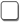 Nüfus Cüzdan Fotokopisi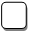 TUS Kazandı BelgesiLisans Diploması (e-Devlet çıktısı)Hizmet Dökümü (Halen çalışmakta olduklarını gösterir, e-Devlet çıktısı HİTAP)İkametgah Belgesi (e-Devlet çıktısı) 